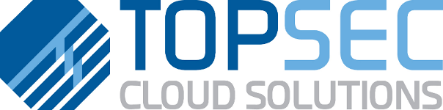 Email Security - Customer Configuration FormEmail Security - Customer Configuration Form		Customer Information		Customer InformationCustomer Name:Customer Contact Name:Customer Administrator Email Address:Please note, this must be an address within the customer’s domains.Customer Contact Phone Number:Customer Address:Customer Email Domain Names:Please specify all domains and subdomains used.Public IP Address of Email Server or Host Address for each Domain:Number Of Email Users:Accounts Department Contact Name:This will the person our accounts department will send the invoice to.Accounts Department Contact Email:This will the person our accounts department will send the invoice to.Today’s Date:Additional ServicesAdditional ServicesURL Scanning:Rewrites links within emails to block links at time of click, preventing phishing attacks and other potential threats.Please note, this incurs an additional cost.Sandboxing:Sandboxing gives customers enhanced evaluation of suspicious attachments.Please note, this incurs an additional cost.Phishing Protection Message Stamp:Stamps a mail received externally using the customers domain with a warning message the mail maybe fraudulent.VIP Phishing Protection Stamp:The VIP Spoofing rule matches human names in the display address of an email, against an internal list of senior executives.Please note we will need a list of senior executives Full Names to implement.Email Continuity Service:If choosing this option, please provide a list of required addresses in a spreadsheet.Please note, this incurs an additional cost.Enforced TLS:Please specify all domains and subdomains for enforced TLS.Phishing Awareness and Training:If you would like talk more about this service and would like a Demo, please check the box.https://www.topsec.com/phishing-awareness-and-training-offer/Email Archiving:Topsec’s email archiving solution ensures your emails are safely stored in a safe, off-site environment eliminating the risk of data loss or corruption.Please note, this incurs an additional cost.DMARC Domain Fraud PreventionUse DMARC reporting to protect your domains reputation.Please note, this incurs an additional cost.Breach Detect:Searching and monitoring of your email addresses associated with your domain available on the Dark Web.Please note, this incurs an additional cost.		Email Content Filtering Policy		Email Content Filtering PolicyYour content filtering policy allows you to control what can be sent and received through your mail systems. Please choose from the following options:Your content filtering policy allows you to control what can be sent and received through your mail systems. Please choose from the following options:Oversize EmailsOversize EmailsQuarantine all inbound mails over:Executable MailsExecutable MailsQuarantine all inbound Executables:Quarantined by DefaultQuarantine all outbound Executables:Quarantined by DefaultOffice Document MacrosOffice Document MacrosQuarantines items containing Office Document macros:Quarantined by DefaultEncrypted MailsEncrypted MailsQuarantine all inbound encrypted mails:Quarantine all outbound encrypted mails:Image FilesImage FilesQuarantine inbound mails with images over:Quarantine outbound mails with images over:Video filesVideo filesQuarantine all inbound video files:Quarantine all outbound video files:Audio FilesAudio FilesQuarantine all inbound audio files:Quarantine all outbound audio files:Language FilteringLanguage FilteringQuarantine all inbound mails containing: Racist/Hate language Pornographic languageQuarantine all outbound mails containing: Racist/Hate language Pornographic languageEmbedded HTML FileEmbedded HTML FileQuarantine all inbound mails containing an embedded HTML File:Gmail Phishing ProbesGmail Phishing ProbesQuarantine all inbound emails from gmail with no content from IST time Zone:Quarantine Marketing /Bulk EmailsQuarantine Marketing /Bulk EmailsQuarantine Marketing Emails:Notifications for Quarantined mailsNotifications for Quarantined mailsNotifications for inbound mails: Administrator RecipientNotifications for outbound mails: Administrator SenderTopsec Office Use OnlyTopsec Office Use OnlyDate ProvisionedCustomer Reference CodeProvisioned ByApproved By